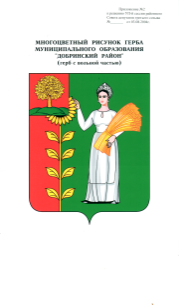 П О С Т А Н О В Л Е Н И Е АДМИНИСТРАЦИИ СЕЛЬСКОГО ПОСЕЛЕНИЯСРЕДНЕМАТРЕНСКИЙ СЕЛЬСОВЕТ                                                    Добринского муниципального района Липецкой области03.04.2015                с. Средняя  Матренка                           № 10Об утверждении Порядка представления гражданами, претендующими на замещение должностей муниципальной службы администрации сельского поселения Среднематренский сельсовет Добринского муниципального района, сведений о своих доходах, расходах, об имуществе и обязательствах имущественного характера,  а также о доходах, расходах, об имуществе и обязательствах имущественного характера своих супруги (супруга) и несовершеннолетних детей и муниципальными служащими администрации сельского поселения Среднематренский сельсовет Добринского муниципального района сведений о своих доходах, расходах, об имуществе и обязательствах имущественного характера, а также о доходах, расходах, об имуществе и обязательствах имущественного характера своих супруги (супруга) и несовершеннолетних детейи Перечень должностей муниципальной службы в администрации сельского поселения Среднематренский сельсовет Добринского муниципального района, при замещении которых муниципальные служащие обязаны представлять сведения о своих доходах, расходах, об имуществе и обязательствах имущественного характера  В соответствии с Федеральными законами от 25.12.2008 № 273-ФЗ «О противодействии коррупции» и от 02.03.2007г. № 25-ФЗ «О муниципальной службе в Российской Федерации», Законом Липецкой области от 07.07.2009 № 288-ОЗ «О представлении гражданами, претендующими на замещение государственных должностей Липецкой области, сведений о доходах, об имуществе и обязательствах имущественного характера, и лицами, замещающими государственные должности Липецкой области, сведений о доходах, расходах, об имуществеи обязательствах имущественного характера и порядке размещения этих сведений на официальных сайтах органов государственной власти области и государственных органов области и предоставления средствам массовой информации для опубликования», администрация  сельского поселения Среднематренский сельсовет,ПОСТАНОВЛЯЕТ:     1. Утвердить Порядок представления гражданами, претендующими на замещение должностей муниципальной службы администрации сельского поселения Среднематренский сельсовет Добринского муниципального района, сведений о своих доходах, расходах, об имуществе и обязательствах имущественного характера,  а также о доходах, расходах, об имуществе и обязательствах имущественного характера своих супруги (супруга) и несовершеннолетних детей и муниципальными служащими администрации сельского поселения Среднематренский сельсовет Добринского муниципального района сведений о своих доходах, расходах, об имуществе и обязательствах имущественного характера, а также о доходах, расходах, об имуществе и обязательствах имущественного характера своих супруги (супруга) и несовершеннолетних детей  (приложение №1).     2. Утвердить Перечень должностей муниципальной службы в администрации сельского поселения Среднематренский сельсовет Добринского муниципального района, при замещении которых муниципальные служащие обязаны представлять сведения о своих доходах, расходах, об имуществе и обязательствах имущественного характера, а также сведения о доходах, расходах, об имуществе и обязательствах имущественного характера своих супруги (супруга) и несовершеннолетних детей (приложение №2).    3. Признать утратившим силу:а) постановление администрации сельского поселения Среднематренский сельсовет Добринского муниципального района от 17.08.2012 г. № 52 «Об утверждении Положения о предоставлении гражданами, претендующими на замещение должностей муниципальной службы и лицами, замещающими должности муниципальной службы в администрации сельского поселения Среднематренский сельсовет сведений о доходах, об имуществе и обязательствах имущественного характера, а также о доходах, об имуществе и обязательствах имущественного характера своих супруги (супруга) и несовершеннолетних детей», в редакции постановления № 36 от 10.04.2013 года «О внесении изменений в Положение о предоставлении гражданами, претендующими на замещение должностей муниципальной службы и лицами, замещающими должности муниципальной службы в администрации сельского поселения Среднематренский сельсовет сведений о доходах, об имуществе и обязательствах имущественного характера, а также о доходах, об имуществе и обязательствах имущественного характера своих супруги(супруга) и несовершеннолетних детей», в редакции постановления № 39 от 19.09.2014 года «О внесении изменений в Положение о предоставлении гражданами, претендующими на замещение должностей муниципальной службы и лицами, замещающими должности муниципальной службы в администрации сельского поселения Среднематренский сельсовет сведений о доходах,об имуществе и обязательствах имущественного характера, а также о доходах, об имуществе и обязательствах имущественного характера своих супруги(супруга) и несовершеннолетних детей»б) постановление администрации сельского поселения Среднематренский сельсовет Добринского муниципального района от 17.08.2012 г. № 51 «Об утверждении Перечня должностей муниципальной службы в администрации сельского поселения Среднематренский сельсовет, при назначении на которые граждане и при замещении которых муниципальные служащие обязаны представлять сведения о своих доходах, об имуществе и обязательствах имущественного характера, а также сведения о доходах, об имуществе и обязательствах имущественного характера своих супруги (супруга) и несовершеннолетних детей».       4. Настоящее постановление вступает в силу со дня его официального обнародования.      5. Контроль за исполнением настоящего постановления оставляю за собой. Глава администрации                                                                                                                       сельского поселения  Среднематренский сельсовет                                                      Н.А.Гущина                                                                                                                  Приложение № 1 к постановлению администрациисельского поселенияСреднематренский сельсоветот 03.04.2015  № 10Порядокпредставления гражданами, претендующими на замещение должностей муниципальной службы администрации сельского поселения Среднематренский сельсовет Добринского муниципального района, сведений о своих доходах, расходах, об имуществе и обязательствах имущественного характера,  а также о доходах, расходах, об имуществе и обязательствах имущественного характера своих супруги (супруга) и несовершеннолетних детей и муниципальными служащими администрации сельского поселения Среднематренский сельсовет Добринского муниципального района сведений о своих доходах, расходах, об имуществе и обязательствах имущественного характера, а также о доходах, расходах, об имуществе и обязательствах имущественного характера своих супруги (супруга) и несовершеннолетних детей      1.Сведения о своих доходах, об имуществе и обязательствах имущественного характера, а также о доходах, об имуществе и обязательствах имущественного характера своих супруги (супруга) и несовершеннолетних детей представителю нанимателя (работодателю) предоставляются по форме справки, утвержденной Указом Президента Российской Федерации от 23.06.2014 N 460 "Об утверждении формы справки о доходах, расходах, об имуществе и обязательствах имущественного характера и внесении изменений в некоторые акты Президента Российской Федерации":а) гражданами, претендующими на замещение должностей муниципальной службы, включенных в Перечень должностей;б) муниципальными служащими, замещающими должности муниципальной службы, предусмотренные Перечнем должностей.      2. Гражданин, претендующий на замещение должностей муниципальной службы администрации сельского поселения Среднематренский сельсовет Добринского муниципального района (далее - администрация), предусмотренных Перечнем должностей муниципальной службы в администрации сельского поселения Среднематренский  сельсовет Добринского муниципального района, при замещении которых муниципальные служащие обязаны представлять сведения о своих доходах, об имуществе и обязательствах имущественного характера, а также сведения о доходах, об имуще0стве и обязательствах имущественного характера своих супруги (супруга) и несовершеннолетних детей, (далее – Перечень) предоставляет в администрацию сельского поселения Среднематренский сельсовет Добринского муниципального района: а) сведения о своих доходах, доходах супруги (супруга), несовершеннолетних детей, полученных за календарный год (с 1 января по 31 декабря), предшествующий году подачи документов; б) сведения об имуществе, принадлежащем ему, его супруге (супругу), на праве собственности, и об обязательствах имущественного характера по состоянию на первое число месяца, предшествующего месяцу подачи документов (на отчетную дату) для замещения должности муниципальной службы администрации;     3. Муниципальный служащий, замещающий должность муниципальной службы администрации, предусмотренную Перечнем (далее – муниципальный служащий), ежегодно, не позднее 30 апреля года, следующего за отчетным, представляет в администрацию сельского поселения: а) сведения о своих доходах, доходах своих супруги (супруга) и несовершеннолетних детей, полученных за календарный (отчетный) год (с 1 января по 31 декабря), предшествующий году представления сведений;б) сведения об имуществе, принадлежащем ему, его супруге (супругу) и несовершеннолетним детям на праве собственности, и об обязательствах имущественного характера по состоянию на конец отчетного периода (31 декабря года,  предшествующего году представления сведений).     4. Муниципальный служащий ежегодно, не позднее 30 апреля года, следующего за отчетным, представляет в  администрацию сельского поселения сведения о своих расходах, о расходах своих супруги (супруга) и несовершеннолетних по каждой сделке по приобретению земельного участка, другого объекта недвижимости, транспортного средства, ценных бумаг, акций (долей участия, паев в уставных (складочных) капиталах организаций), совершенной им, его супругой (супругом) и (или) несовершеннолетними детьми в течение календарного года, предшествующего году представления сведений (далее - отчетный период), если общая сумма таких сделок превышает общий доход данного лица и его супруги (супруга) за три последних года, предшествующих отчетному периоду, и об источниках получения средств, за счет которых совершены эти сделки.     5. В случае если гражданин, претендующий на замещение должности муниципальной службы администрации, обнаружил, что в представленных им сведениях о доходах, об имуществе и обязательствах имущественного характера не отражены или не полностью отражены какие-либо сведения, либо имеются ошибки, он вправе представить уточненные сведения путем подачи заявления и новых справок о своих доходах, об имуществе и обязательствах имущественного характера, а также о доходах, об имуществе и обязательствах имущественного характера своих супруги (супруга) и несовершеннолетних детей в дополнение к ранее представленным документам до назначения на должность.     6. В случае если муниципальный служащий, замещающий должность муниципальной службы администрации, обнаружил, что в представленных им сведениях о доходах, расходах, об имуществе и обязательствах имущественного характера не отражены или не полностью отражены какие-либо сведения, либо имеются ошибки, он вправе представить уточненные сведения путем подачи заявления и новых справок о своих доходах, расходах, об имуществе и обязательствах имущественного характера, а также о доходах, расходах, об имуществе и обязательствах имущественного характера своих супруги (супруга) и несовершеннолетних в течение одного месяца со дня представления сведений в соответствии  с пунктом 3 настоящего Порядка.     7. В случае непредставления по объективным причинам муниципальным служащим сведений о доходах, об имуществе и обязательствах имущественного характера супруги (супруга) и несовершеннолетних детей, а также сведений о расходах данный факт подлежит рассмотрению на  комиссии по соблюдению требований к служебному поведению лицами, замещающими должности муниципальной службы, и урегулированию конфликта интересов в администрации сельского поселения Среднематренский  сельсовет Добринского муниципальном районе, а в случае представления заведомо ложных сведений о доходах, расходах, об имуществе и обязательствах имущественного характера гражданин или муниципальный служащий несут ответственность в соответствии с законодательством Российской Федерации.     8. Сведения о доходах, расходах, об имуществе и обязательствах имущественного характера, представляемые в соответствии с настоящим Порядком гражданином и муниципальным служащим, являются сведениями конфиденциального характера, если федеральным законом они не отнесены к сведениям, составляющим государственную тайну.    9. Муниципальные служащие, в должностные обязанности которых входит работа со сведениями о доходах, расходах, об имуществе и обязательствах имущественного характера, виновные в их разглашении или использовании в целях, не предусмотренных законодательством Российской Федерации, несут ответственность в соответствии с законодательством Российской Федерации.    10. Сведения о доходах, расходах, об имуществе и обязательствах имущественного характера муниципального служащего, его супруги (супруга) и несовершеннолетних детей размещаются в информационно-телекоммуникационной сети «Интернет» на официальном сайте администрации сельского поселения Среднематренский сельсовет Добринского муниципального района и предоставляются средствам массовой информации  для опубликования по их запросам в порядке, установленном Решением Совета депутатов сельского поселения Среднематренский сельсовет Добринского муниципального района  от 20.12.2013 г. № 191-рс.                                                                                                                                                  Приложение № 2 к постановлению администрациисельского поселенияСреднематренский сельсоветот 03.04.2015г. № 10ПЕРЕЧЕНЬдолжностей муниципальной службы в администрации сельского поселения Среднематренский сельсовет Добринского муниципального района, при замещении которых муниципальные служащие обязаны представлять сведения о своих дохода, расходах, об имуществе и обязательствах имущественного характера, а также сведения о доходах, расходах, об имуществе и обязательствах имущественного характера своих супруги (супруга) и несовершеннолетних детейДолжности муниципальной службы в администрации сельского поселения Среднематренский сельсовет Добринского муниципального района, при назначении на которые, и при замещении которых муниципальные служащие обязаны представлять сведения о своих доходах, расходах, об имуществе и обязательствах имущественного характера, а также сведения о доходах, об имуществе и обязательствах имущественного характера своих супруги (супруга) и несовершеннолетних детей:- старший специалист 1 разряда администрации сельского поселения; - специалист 1 разряда администрации сельского поселения.